Jumping hurdles... 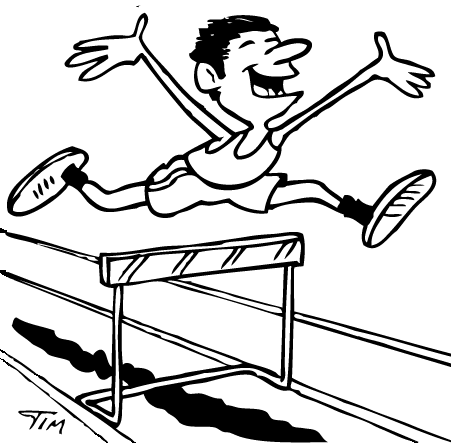 	Character profiled on this page is _______________________              My novel is 							Everyone has obstacles to overcome in life.  Some have handicaps or disabilities; others have emotional pain; still others have a difficult home life.  These hurdles can be difficult to deal with, but many people overcome them and enjoy a fulfilling life.